INVITATION LETTERSub: INVITATION LETTER FOR JNGEC/LIBRARY/BOOKS ECE/2019Dear Sir,(Authorized Signatory)DIRECTOR/PRINCIPALAnnexure-ISignature of LibrarianSignature of Chairman LibraryAnnexure IITECHNICAL BID DOCUMENTFORMAT TO BE FILLED BY OEM OR AUTHORISED VENDORSFOR SUBMITTING TENDER FOR PROCUREMENT OF __________________________Name of the Tenderer:Details of the Address of the Vendors: (Attach Details)Proof of Registration or Trade Licence: (Attach Details)PAN and GST Registration No. (attach copies)Certified that the above information are correct to the best of my /our information, knowledge and belief.						________________________________Dated Signature and seal of OEM/vendorAnnexure-IIIFORMAT FOR QUOTATION SUBMISSION(In letterhead of the supplier with seal)Date:     _____________To:____________________________    ____________________________Gross Total Cost (A+B): Rs. ________________   We agree to supply the above goods in accordance with the technical specifications for a total contract price of Rs. ———————— (Amount in figures) (Rupees ————————amount in words) within the period specified in the Invitation for Quotations.We confirm that the normal commercial warranty/ guarantee of ——————— months shall apply to the offered items and we also confirm to agree with terms and conditions as mentioned in the Invitation Letter.We hereby certify that we have taken steps to ensure that no person acting for us or on our behalf will engage in bribery.Signature of SupplierName: __________________Address: __________________Contact No. __________________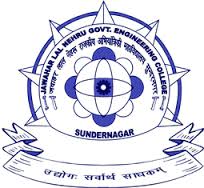 JAWAHARLAL NEHRU GOVERNMENT ENGINEERING COLLEGE SUNDERNAGAR, DISTT. MANDI (HP)Package Code: TEQIP-III/2019/HP/jnge/117Current Date: Package Name: JNGEC/LIBRARY/BOOKS ECE/2019Method: Shopping Goods1.You are invited to submit your most competitive quotation for the following goods with item wise detailed specifications given at Annexure I,Sr. NoItem NameQuantityPlace of DeliveryInstallation Requirement (if any)1Library books related ECE Engg.238JNGEC SundernagarNA2.2.Government of India has received a credit from the International Development Association (IDA) towards the cost of the Technical Education Quality Improvement Programme [TEQIP]-Phase III Project and intends to apply part of the proceeds of this credit to eligible payments under the contract for which this invitation for quotations is issued.Government of India has received a credit from the International Development Association (IDA) towards the cost of the Technical Education Quality Improvement Programme [TEQIP]-Phase III Project and intends to apply part of the proceeds of this credit to eligible payments under the contract for which this invitation for quotations is issued.Government of India has received a credit from the International Development Association (IDA) towards the cost of the Technical Education Quality Improvement Programme [TEQIP]-Phase III Project and intends to apply part of the proceeds of this credit to eligible payments under the contract for which this invitation for quotations is issued.Government of India has received a credit from the International Development Association (IDA) towards the cost of the Technical Education Quality Improvement Programme [TEQIP]-Phase III Project and intends to apply part of the proceeds of this credit to eligible payments under the contract for which this invitation for quotations is issued.Government of India has received a credit from the International Development Association (IDA) towards the cost of the Technical Education Quality Improvement Programme [TEQIP]-Phase III Project and intends to apply part of the proceeds of this credit to eligible payments under the contract for which this invitation for quotations is issued.Government of India has received a credit from the International Development Association (IDA) towards the cost of the Technical Education Quality Improvement Programme [TEQIP]-Phase III Project and intends to apply part of the proceeds of this credit to eligible payments under the contract for which this invitation for quotations is issued.Government of India has received a credit from the International Development Association (IDA) towards the cost of the Technical Education Quality Improvement Programme [TEQIP]-Phase III Project and intends to apply part of the proceeds of this credit to eligible payments under the contract for which this invitation for quotations is issued.Government of India has received a credit from the International Development Association (IDA) towards the cost of the Technical Education Quality Improvement Programme [TEQIP]-Phase III Project and intends to apply part of the proceeds of this credit to eligible payments under the contract for which this invitation for quotations is issued.Government of India has received a credit from the International Development Association (IDA) towards the cost of the Technical Education Quality Improvement Programme [TEQIP]-Phase III Project and intends to apply part of the proceeds of this credit to eligible payments under the contract for which this invitation for quotations is issued.3.3.QuotationQuotationQuotationQuotationQuotationQuotationQuotationQuotationQuotation3.13.13.13.13.13.1The contract shall be for the full quantity as described above.The contract shall be for the full quantity as described above.The contract shall be for the full quantity as described above.3.23.23.23.23.23.2Corrections, if any, shall be made by crossing out, initialling, dating and re writing.Corrections, if any, shall be made by crossing out, initialling, dating and re writing.Corrections, if any, shall be made by crossing out, initialling, dating and re writing.3.33.33.33.33.33.3All duties and other levies payable by the supplier under the contract shall be included in the unit Price.All duties and other levies payable by the supplier under the contract shall be included in the unit Price.All duties and other levies payable by the supplier under the contract shall be included in the unit Price.3.43.43.43.43.43.4Applicable taxes shall be quoted separately for all items.Applicable taxes shall be quoted separately for all items.Applicable taxes shall be quoted separately for all items.3.53.53.53.53.53.5The prices quoted by the bidder shall be fixed for the duration of the contract and shall not be subject to adjustment on any account.The prices quoted by the bidder shall be fixed for the duration of the contract and shall not be subject to adjustment on any account.The prices quoted by the bidder shall be fixed for the duration of the contract and shall not be subject to adjustment on any account.3.63.63.63.63.63.6The Prices should be quoted in Indian Rupees only.The Prices should be quoted in Indian Rupees only.The Prices should be quoted in Indian Rupees only.4.4.Each bidder shall submit only one quotation.Each bidder shall submit only one quotation.Each bidder shall submit only one quotation.Each bidder shall submit only one quotation.Each bidder shall submit only one quotation.Each bidder shall submit only one quotation.Each bidder shall submit only one quotation.Each bidder shall submit only one quotation.Each bidder shall submit only one quotation.5.5.Quotation shall remain valid for a period not less than 90days after the last date of quotation submission.Quotation shall remain valid for a period not less than 90days after the last date of quotation submission.Quotation shall remain valid for a period not less than 90days after the last date of quotation submission.Quotation shall remain valid for a period not less than 90days after the last date of quotation submission.Quotation shall remain valid for a period not less than 90days after the last date of quotation submission.Quotation shall remain valid for a period not less than 90days after the last date of quotation submission.Quotation shall remain valid for a period not less than 90days after the last date of quotation submission.Quotation shall remain valid for a period not less than 90days after the last date of quotation submission.Quotation shall remain valid for a period not less than 90days after the last date of quotation submission.6.6.Evaluation of Quotations: The Purchaser will evaluate and compare the quotations determined to be Substantially responsive   i.e. whichEvaluation of Quotations: The Purchaser will evaluate and compare the quotations determined to be Substantially responsive   i.e. whichEvaluation of Quotations: The Purchaser will evaluate and compare the quotations determined to be Substantially responsive   i.e. whichEvaluation of Quotations: The Purchaser will evaluate and compare the quotations determined to be Substantially responsive   i.e. whichEvaluation of Quotations: The Purchaser will evaluate and compare the quotations determined to be Substantially responsive   i.e. whichEvaluation of Quotations: The Purchaser will evaluate and compare the quotations determined to be Substantially responsive   i.e. whichEvaluation of Quotations: The Purchaser will evaluate and compare the quotations determined to be Substantially responsive   i.e. whichEvaluation of Quotations: The Purchaser will evaluate and compare the quotations determined to be Substantially responsive   i.e. whichEvaluation of Quotations: The Purchaser will evaluate and compare the quotations determined to be Substantially responsive   i.e. which6.16.16.16.16.1are properly signed; andare properly signed; andare properly signed; andare properly signed; and6.26.26.26.26.2Confirm to the terms and conditions, and specifications.Confirm to the terms and conditions, and specifications.Confirm to the terms and conditions, and specifications.Confirm to the terms and conditions, and specifications.7.7.The Quotations would be evaluated for all items together.The Quotations would be evaluated for all items together.The Quotations would be evaluated for all items together.The Quotations would be evaluated for all items together.The Quotations would be evaluated for all items together.The Quotations would be evaluated for all items together.The Quotations would be evaluated for all items together.The Quotations would be evaluated for all items together.The Quotations would be evaluated for all items together.8.8.Award of contract The Purchaser will award the contract to the bidder whose quotation has been determined to be substantially responsive and who has offered the lowest evaluated quotation price.Award of contract The Purchaser will award the contract to the bidder whose quotation has been determined to be substantially responsive and who has offered the lowest evaluated quotation price.Award of contract The Purchaser will award the contract to the bidder whose quotation has been determined to be substantially responsive and who has offered the lowest evaluated quotation price.Award of contract The Purchaser will award the contract to the bidder whose quotation has been determined to be substantially responsive and who has offered the lowest evaluated quotation price.Award of contract The Purchaser will award the contract to the bidder whose quotation has been determined to be substantially responsive and who has offered the lowest evaluated quotation price.Award of contract The Purchaser will award the contract to the bidder whose quotation has been determined to be substantially responsive and who has offered the lowest evaluated quotation price.Award of contract The Purchaser will award the contract to the bidder whose quotation has been determined to be substantially responsive and who has offered the lowest evaluated quotation price.Award of contract The Purchaser will award the contract to the bidder whose quotation has been determined to be substantially responsive and who has offered the lowest evaluated quotation price.Award of contract The Purchaser will award the contract to the bidder whose quotation has been determined to be substantially responsive and who has offered the lowest evaluated quotation price.8.18.18.18.18.1Notwithstanding the above, the Purchaser reserves the right to accept or reject any quotations and to cancel the bidding process and reject all quotations at any time prior to the award of Contract.Notwithstanding the above, the Purchaser reserves the right to accept or reject any quotations and to cancel the bidding process and reject all quotations at any time prior to the award of Contract.Notwithstanding the above, the Purchaser reserves the right to accept or reject any quotations and to cancel the bidding process and reject all quotations at any time prior to the award of Contract.Notwithstanding the above, the Purchaser reserves the right to accept or reject any quotations and to cancel the bidding process and reject all quotations at any time prior to the award of Contract.8.28.28.28.28.2The bidder whose bid is accepted will be notified of the award of contract by the Purchaser prior to expiration of the quotation validity period. The terms of the accepted offer shall be Incorporated in the purchase order.The bidder whose bid is accepted will be notified of the award of contract by the Purchaser prior to expiration of the quotation validity period. The terms of the accepted offer shall be Incorporated in the purchase order.The bidder whose bid is accepted will be notified of the award of contract by the Purchaser prior to expiration of the quotation validity period. The terms of the accepted offer shall be Incorporated in the purchase order.The bidder whose bid is accepted will be notified of the award of contract by the Purchaser prior to expiration of the quotation validity period. The terms of the accepted offer shall be Incorporated in the purchase order.9.9.Payment shall be made in Indian Rupees as follows:Payment shall be made in Indian Rupees as follows:Payment shall be made in Indian Rupees as follows:Payment shall be made in Indian Rupees as follows:Payment shall be made in Indian Rupees as follows:Payment shall be made in Indian Rupees as follows:Payment shall be made in Indian Rupees as follows:Payment shall be made in Indian Rupees as follows:Payment shall be made in Indian Rupees as follows:Delivery and Acceptance - 100% of total costDelivery and Acceptance - 100% of total costDelivery and Acceptance - 100% of total costDelivery and Acceptance - 100% of total costDelivery and Acceptance - 100% of total costDelivery and Acceptance - 100% of total cost10.10.10.Liquidated Damages (L.D): If a supplier fails to execute the order in time as per the terms and conditions stipulated therein, it will be open to the purchaser to recover liquidated damages for delay in delivery and installation from the supplier at the rate 0.5% of the value of the order per week subject to a maximum of 10% of the total order value. The L.D charges can be increased in case of gross violation of the Purchase Order terms as decided by the Principal of the Institute.Liquidated Damages (L.D): If a supplier fails to execute the order in time as per the terms and conditions stipulated therein, it will be open to the purchaser to recover liquidated damages for delay in delivery and installation from the supplier at the rate 0.5% of the value of the order per week subject to a maximum of 10% of the total order value. The L.D charges can be increased in case of gross violation of the Purchase Order terms as decided by the Principal of the Institute.Liquidated Damages (L.D): If a supplier fails to execute the order in time as per the terms and conditions stipulated therein, it will be open to the purchaser to recover liquidated damages for delay in delivery and installation from the supplier at the rate 0.5% of the value of the order per week subject to a maximum of 10% of the total order value. The L.D charges can be increased in case of gross violation of the Purchase Order terms as decided by the Principal of the Institute.Liquidated Damages (L.D): If a supplier fails to execute the order in time as per the terms and conditions stipulated therein, it will be open to the purchaser to recover liquidated damages for delay in delivery and installation from the supplier at the rate 0.5% of the value of the order per week subject to a maximum of 10% of the total order value. The L.D charges can be increased in case of gross violation of the Purchase Order terms as decided by the Principal of the Institute.Liquidated Damages (L.D): If a supplier fails to execute the order in time as per the terms and conditions stipulated therein, it will be open to the purchaser to recover liquidated damages for delay in delivery and installation from the supplier at the rate 0.5% of the value of the order per week subject to a maximum of 10% of the total order value. The L.D charges can be increased in case of gross violation of the Purchase Order terms as decided by the Principal of the Institute.Liquidated Damages (L.D): If a supplier fails to execute the order in time as per the terms and conditions stipulated therein, it will be open to the purchaser to recover liquidated damages for delay in delivery and installation from the supplier at the rate 0.5% of the value of the order per week subject to a maximum of 10% of the total order value. The L.D charges can be increased in case of gross violation of the Purchase Order terms as decided by the Principal of the Institute.Liquidated Damages (L.D): If a supplier fails to execute the order in time as per the terms and conditions stipulated therein, it will be open to the purchaser to recover liquidated damages for delay in delivery and installation from the supplier at the rate 0.5% of the value of the order per week subject to a maximum of 10% of the total order value. The L.D charges can be increased in case of gross violation of the Purchase Order terms as decided by the Principal of the Institute.Liquidated Damages (L.D): If a supplier fails to execute the order in time as per the terms and conditions stipulated therein, it will be open to the purchaser to recover liquidated damages for delay in delivery and installation from the supplier at the rate 0.5% of the value of the order per week subject to a maximum of 10% of the total order value. The L.D charges can be increased in case of gross violation of the Purchase Order terms as decided by the Principal of the Institute.11.11.11.All supplied items are under warranty of 36 months from the date of successful acceptance of items and AMC/Others is N.A.All supplied items are under warranty of 36 months from the date of successful acceptance of items and AMC/Others is N.A.All supplied items are under warranty of 36 months from the date of successful acceptance of items and AMC/Others is N.A.All supplied items are under warranty of 36 months from the date of successful acceptance of items and AMC/Others is N.A.All supplied items are under warranty of 36 months from the date of successful acceptance of items and AMC/Others is N.A.All supplied items are under warranty of 36 months from the date of successful acceptance of items and AMC/Others is N.A.All supplied items are under warranty of 36 months from the date of successful acceptance of items and AMC/Others is N.A.All supplied items are under warranty of 36 months from the date of successful acceptance of items and AMC/Others is N.A.12.12.12.You are requested to provide your offer latest by 12:00 hours on 16-Jan-2020.You are requested to provide your offer latest by 12:00 hours on 16-Jan-2020.You are requested to provide your offer latest by 12:00 hours on 16-Jan-2020.You are requested to provide your offer latest by 12:00 hours on 16-Jan-2020.You are requested to provide your offer latest by 12:00 hours on 16-Jan-2020.You are requested to provide your offer latest by 12:00 hours on 16-Jan-2020.You are requested to provide your offer latest by 12:00 hours on 16-Jan-2020.You are requested to provide your offer latest by 12:00 hours on 16-Jan-2020.13.13.13.Detailed specifications of the items are at Annexure I.Detailed specifications of the items are at Annexure I.Detailed specifications of the items are at Annexure I.Detailed specifications of the items are at Annexure I.Detailed specifications of the items are at Annexure I.Detailed specifications of the items are at Annexure I.Detailed specifications of the items are at Annexure I.Detailed specifications of the items are at Annexure I.14.14.14.Training Clause (if any) nilTraining Clause (if any) nilTraining Clause (if any) nilTraining Clause (if any) nilTraining Clause (if any) nilTraining Clause (if any) nilTraining Clause (if any) nilTraining Clause (if any) nil15.15.15.Testing/Installation Clause (if any) nilTesting/Installation Clause (if any) nilTesting/Installation Clause (if any) nilTesting/Installation Clause (if any) nilTesting/Installation Clause (if any) nilTesting/Installation Clause (if any) nilTesting/Installation Clause (if any) nilTesting/Installation Clause (if any) nil16.16.16.Tenderer or his/her authorized representative (with proper authorization letter for opening of technical bids and also for opening of price bids) may choose to be present at the time of opening of Technical bids/Price Bids.Tenderer or his/her authorized representative (with proper authorization letter for opening of technical bids and also for opening of price bids) may choose to be present at the time of opening of Technical bids/Price Bids.Tenderer or his/her authorized representative (with proper authorization letter for opening of technical bids and also for opening of price bids) may choose to be present at the time of opening of Technical bids/Price Bids.Tenderer or his/her authorized representative (with proper authorization letter for opening of technical bids and also for opening of price bids) may choose to be present at the time of opening of Technical bids/Price Bids.Tenderer or his/her authorized representative (with proper authorization letter for opening of technical bids and also for opening of price bids) may choose to be present at the time of opening of Technical bids/Price Bids.Tenderer or his/her authorized representative (with proper authorization letter for opening of technical bids and also for opening of price bids) may choose to be present at the time of opening of Technical bids/Price Bids.Tenderer or his/her authorized representative (with proper authorization letter for opening of technical bids and also for opening of price bids) may choose to be present at the time of opening of Technical bids/Price Bids.Tenderer or his/her authorized representative (with proper authorization letter for opening of technical bids and also for opening of price bids) may choose to be present at the time of opening of Technical bids/Price Bids.17.17.17.17.Information brochures/Product catalogue must be accompanied with the quotation clearly indicating the model quoted for. Information brochures/Product catalogue must be accompanied with the quotation clearly indicating the model quoted for. Information brochures/Product catalogue must be accompanied with the quotation clearly indicating the model quoted for. Information brochures/Product catalogue must be accompanied with the quotation clearly indicating the model quoted for. Information brochures/Product catalogue must be accompanied with the quotation clearly indicating the model quoted for. 18.18.18.18.Sealed quotation to be submitted/ delivered at the address mentioned below, Jawaharlal Nehru Government Engineering College Sundernagar,   DISTT. MANDI (HP).Sealed quotation to be submitted/ delivered at the address mentioned below, Jawaharlal Nehru Government Engineering College Sundernagar,   DISTT. MANDI (HP).Sealed quotation to be submitted/ delivered at the address mentioned below, Jawaharlal Nehru Government Engineering College Sundernagar,   DISTT. MANDI (HP).Sealed quotation to be submitted/ delivered at the address mentioned below, Jawaharlal Nehru Government Engineering College Sundernagar,   DISTT. MANDI (HP).Sealed quotation to be submitted/ delivered at the address mentioned below, Jawaharlal Nehru Government Engineering College Sundernagar,   DISTT. MANDI (HP).19.19.19.19.The offer/bid should be submitted in one bid system as per the format mentioned in Annexure- II. The offer/bid should be submitted in one bid system as per the format mentioned in Annexure- II. The offer/bid should be submitted in one bid system as per the format mentioned in Annexure- II. The offer/bid should be submitted in one bid system as per the format mentioned in Annexure- II. The offer/bid should be submitted in one bid system as per the format mentioned in Annexure- II. 20.20.20.20.Bid Format: The bid comprising of following documents should be sealed in envelope mentioning Bid for “Package Name” on top of the envelope. The envelope must mention package no. and name.Bid Format: The bid comprising of following documents should be sealed in envelope mentioning Bid for “Package Name” on top of the envelope. The envelope must mention package no. and name.Bid Format: The bid comprising of following documents should be sealed in envelope mentioning Bid for “Package Name” on top of the envelope. The envelope must mention package no. and name.Bid Format: The bid comprising of following documents should be sealed in envelope mentioning Bid for “Package Name” on top of the envelope. The envelope must mention package no. and name.Bid Format: The bid comprising of following documents should be sealed in envelope mentioning Bid for “Package Name” on top of the envelope. The envelope must mention package no. and name.21.21.21.21.Bid must include: 1.) A compliance list against the technical specifications as per Annexure-I should be provided.2.) The Bid should be submitted as per the bid format. (Annexure-II)3.) Proof of Registration of the bidder.4.) Copies of PAN Card and GST registration no.5.) Signed copy of the tender document, with company seal, agreeing to the terms & conditions must be submitted.6.) It should indicate item wise price for the items mentioned in the bid as per the format (Annexure-III).7.) The price quoted should be F.O.R JNGEC Sundernagar.8.) All duties and other levies payable by the supplier under the contract shall be included in the unit price.9.) The prices quoted by the bidder shall be fixed for the duration of the contract and shall not be subject to adjustment on any account.10.) All duties and other levies payable by the supplier under the contract shall be included in the unit price.11.) The prices quoted by the bidder shall be fixed for the duration of the contract and shall not be subject to adjustment on any account.12.) The Prices should be quoted in Indian Rupees only.All documentary proof must be listed on the letterhead of the company.Bid must include: 1.) A compliance list against the technical specifications as per Annexure-I should be provided.2.) The Bid should be submitted as per the bid format. (Annexure-II)3.) Proof of Registration of the bidder.4.) Copies of PAN Card and GST registration no.5.) Signed copy of the tender document, with company seal, agreeing to the terms & conditions must be submitted.6.) It should indicate item wise price for the items mentioned in the bid as per the format (Annexure-III).7.) The price quoted should be F.O.R JNGEC Sundernagar.8.) All duties and other levies payable by the supplier under the contract shall be included in the unit price.9.) The prices quoted by the bidder shall be fixed for the duration of the contract and shall not be subject to adjustment on any account.10.) All duties and other levies payable by the supplier under the contract shall be included in the unit price.11.) The prices quoted by the bidder shall be fixed for the duration of the contract and shall not be subject to adjustment on any account.12.) The Prices should be quoted in Indian Rupees only.All documentary proof must be listed on the letterhead of the company.Bid must include: 1.) A compliance list against the technical specifications as per Annexure-I should be provided.2.) The Bid should be submitted as per the bid format. (Annexure-II)3.) Proof of Registration of the bidder.4.) Copies of PAN Card and GST registration no.5.) Signed copy of the tender document, with company seal, agreeing to the terms & conditions must be submitted.6.) It should indicate item wise price for the items mentioned in the bid as per the format (Annexure-III).7.) The price quoted should be F.O.R JNGEC Sundernagar.8.) All duties and other levies payable by the supplier under the contract shall be included in the unit price.9.) The prices quoted by the bidder shall be fixed for the duration of the contract and shall not be subject to adjustment on any account.10.) All duties and other levies payable by the supplier under the contract shall be included in the unit price.11.) The prices quoted by the bidder shall be fixed for the duration of the contract and shall not be subject to adjustment on any account.12.) The Prices should be quoted in Indian Rupees only.All documentary proof must be listed on the letterhead of the company.Bid must include: 1.) A compliance list against the technical specifications as per Annexure-I should be provided.2.) The Bid should be submitted as per the bid format. (Annexure-II)3.) Proof of Registration of the bidder.4.) Copies of PAN Card and GST registration no.5.) Signed copy of the tender document, with company seal, agreeing to the terms & conditions must be submitted.6.) It should indicate item wise price for the items mentioned in the bid as per the format (Annexure-III).7.) The price quoted should be F.O.R JNGEC Sundernagar.8.) All duties and other levies payable by the supplier under the contract shall be included in the unit price.9.) The prices quoted by the bidder shall be fixed for the duration of the contract and shall not be subject to adjustment on any account.10.) All duties and other levies payable by the supplier under the contract shall be included in the unit price.11.) The prices quoted by the bidder shall be fixed for the duration of the contract and shall not be subject to adjustment on any account.12.) The Prices should be quoted in Indian Rupees only.All documentary proof must be listed on the letterhead of the company.Bid must include: 1.) A compliance list against the technical specifications as per Annexure-I should be provided.2.) The Bid should be submitted as per the bid format. (Annexure-II)3.) Proof of Registration of the bidder.4.) Copies of PAN Card and GST registration no.5.) Signed copy of the tender document, with company seal, agreeing to the terms & conditions must be submitted.6.) It should indicate item wise price for the items mentioned in the bid as per the format (Annexure-III).7.) The price quoted should be F.O.R JNGEC Sundernagar.8.) All duties and other levies payable by the supplier under the contract shall be included in the unit price.9.) The prices quoted by the bidder shall be fixed for the duration of the contract and shall not be subject to adjustment on any account.10.) All duties and other levies payable by the supplier under the contract shall be included in the unit price.11.) The prices quoted by the bidder shall be fixed for the duration of the contract and shall not be subject to adjustment on any account.12.) The Prices should be quoted in Indian Rupees only.All documentary proof must be listed on the letterhead of the company.23.23.23.23.Opening of Bids:Bids will be opened on the last date of receipt of the quotations at 3P.M. in presence of Purchase Committee members and representatives of the vendors (if any).Opening of Bids:Bids will be opened on the last date of receipt of the quotations at 3P.M. in presence of Purchase Committee members and representatives of the vendors (if any).Opening of Bids:Bids will be opened on the last date of receipt of the quotations at 3P.M. in presence of Purchase Committee members and representatives of the vendors (if any).Opening of Bids:Bids will be opened on the last date of receipt of the quotations at 3P.M. in presence of Purchase Committee members and representatives of the vendors (if any).Opening of Bids:Bids will be opened on the last date of receipt of the quotations at 3P.M. in presence of Purchase Committee members and representatives of the vendors (if any).24.24.24.24.Tenderer or his/her authorized representative (with proper authorization letter for opening of bids) may choose to be present at the time of opening of Bids.Tenderer or his/her authorized representative (with proper authorization letter for opening of bids) may choose to be present at the time of opening of Bids.Tenderer or his/her authorized representative (with proper authorization letter for opening of bids) may choose to be present at the time of opening of Bids.Tenderer or his/her authorized representative (with proper authorization letter for opening of bids) may choose to be present at the time of opening of Bids.Tenderer or his/her authorized representative (with proper authorization letter for opening of bids) may choose to be present at the time of opening of Bids.25.25.25.25.The Institute reserves the right to reject any bid not fulfilling the eligibility criteriaThe Institute reserves the right to reject any bid not fulfilling the eligibility criteriaThe Institute reserves the right to reject any bid not fulfilling the eligibility criteriaThe Institute reserves the right to reject any bid not fulfilling the eligibility criteriaThe Institute reserves the right to reject any bid not fulfilling the eligibility criteria26.26.26.26.Supply of Items: Free of cost at JNGEC Sundernagar by the vendorSupply of Items: Free of cost at JNGEC Sundernagar by the vendorSupply of Items: Free of cost at JNGEC Sundernagar by the vendorSupply of Items: Free of cost at JNGEC Sundernagar by the vendorSupply of Items: Free of cost at JNGEC Sundernagar by the vendor27. 27. 27. 27. IMPORTANT:A bid submitted with false information will not only be rejected but also the OEM/vendor will be debarred from participation in future tendering process. Each bidder shall submit only one quotationIn case of any dispute, the decision of the Principal of this Institute shall be final and binding on the bidders. In case the due date for submission of the tender happens to be a holiday, the same will be accepted on the next working day. The Authority of JNGEC Sundernagar reserves the right to reject any or the entire tender bids received without assigning any reason thereof.Bidder should submit the tender document, duly signed and stamped on every page in token of accepted all the terms and conditions of the tender. The institute does not bind itself to offer any explanation to those bidders whose bids have not been found acceptable by the evaluation committee of the institution. The bids once submitted will be the property of the institute. All the books included in the package should be taken as a single unit and flat discount considering all books should be quoted.At least 75% of the books included in the package need to be supplied and undertaking in this regard has to be given by the bidder during bid submission stage.Proof of price shall be attached with the submitted bid which will justify M.R.P. of each and every single book in the package.IMPORTANT:A bid submitted with false information will not only be rejected but also the OEM/vendor will be debarred from participation in future tendering process. Each bidder shall submit only one quotationIn case of any dispute, the decision of the Principal of this Institute shall be final and binding on the bidders. In case the due date for submission of the tender happens to be a holiday, the same will be accepted on the next working day. The Authority of JNGEC Sundernagar reserves the right to reject any or the entire tender bids received without assigning any reason thereof.Bidder should submit the tender document, duly signed and stamped on every page in token of accepted all the terms and conditions of the tender. The institute does not bind itself to offer any explanation to those bidders whose bids have not been found acceptable by the evaluation committee of the institution. The bids once submitted will be the property of the institute. All the books included in the package should be taken as a single unit and flat discount considering all books should be quoted.At least 75% of the books included in the package need to be supplied and undertaking in this regard has to be given by the bidder during bid submission stage.Proof of price shall be attached with the submitted bid which will justify M.R.P. of each and every single book in the package.IMPORTANT:A bid submitted with false information will not only be rejected but also the OEM/vendor will be debarred from participation in future tendering process. Each bidder shall submit only one quotationIn case of any dispute, the decision of the Principal of this Institute shall be final and binding on the bidders. In case the due date for submission of the tender happens to be a holiday, the same will be accepted on the next working day. The Authority of JNGEC Sundernagar reserves the right to reject any or the entire tender bids received without assigning any reason thereof.Bidder should submit the tender document, duly signed and stamped on every page in token of accepted all the terms and conditions of the tender. The institute does not bind itself to offer any explanation to those bidders whose bids have not been found acceptable by the evaluation committee of the institution. The bids once submitted will be the property of the institute. All the books included in the package should be taken as a single unit and flat discount considering all books should be quoted.At least 75% of the books included in the package need to be supplied and undertaking in this regard has to be given by the bidder during bid submission stage.Proof of price shall be attached with the submitted bid which will justify M.R.P. of each and every single book in the package.IMPORTANT:A bid submitted with false information will not only be rejected but also the OEM/vendor will be debarred from participation in future tendering process. Each bidder shall submit only one quotationIn case of any dispute, the decision of the Principal of this Institute shall be final and binding on the bidders. In case the due date for submission of the tender happens to be a holiday, the same will be accepted on the next working day. The Authority of JNGEC Sundernagar reserves the right to reject any or the entire tender bids received without assigning any reason thereof.Bidder should submit the tender document, duly signed and stamped on every page in token of accepted all the terms and conditions of the tender. The institute does not bind itself to offer any explanation to those bidders whose bids have not been found acceptable by the evaluation committee of the institution. The bids once submitted will be the property of the institute. All the books included in the package should be taken as a single unit and flat discount considering all books should be quoted.At least 75% of the books included in the package need to be supplied and undertaking in this regard has to be given by the bidder during bid submission stage.Proof of price shall be attached with the submitted bid which will justify M.R.P. of each and every single book in the package.IMPORTANT:A bid submitted with false information will not only be rejected but also the OEM/vendor will be debarred from participation in future tendering process. Each bidder shall submit only one quotationIn case of any dispute, the decision of the Principal of this Institute shall be final and binding on the bidders. In case the due date for submission of the tender happens to be a holiday, the same will be accepted on the next working day. The Authority of JNGEC Sundernagar reserves the right to reject any or the entire tender bids received without assigning any reason thereof.Bidder should submit the tender document, duly signed and stamped on every page in token of accepted all the terms and conditions of the tender. The institute does not bind itself to offer any explanation to those bidders whose bids have not been found acceptable by the evaluation committee of the institution. The bids once submitted will be the property of the institute. All the books included in the package should be taken as a single unit and flat discount considering all books should be quoted.At least 75% of the books included in the package need to be supplied and undertaking in this regard has to be given by the bidder during bid submission stage.Proof of price shall be attached with the submitted bid which will justify M.R.P. of each and every single book in the package.28.28.28.28.We look forward to receiving your quotation and thank you for your interest in this project.We look forward to receiving your quotation and thank you for your interest in this project.We look forward to receiving your quotation and thank you for your interest in this project.We look forward to receiving your quotation and thank you for your interest in this project.We look forward to receiving your quotation and thank you for your interest in this project.Srl NoAuthorsTitlePublisher NameQtyPriceAmount1Dr. P. PrasadUniversal English-[AICTE]S.K Kataria and Sons102Dr. BhartiKukreja,Dr. Anupama JainEffective Technical Communication-[AICTE]S.K Kataria and Sons103K.M. SoniNetwork Theory (AICTE)S.K Kataria and Sons104J.B. GuptaAn Integrated Course In Electronics & Communication Engg.S.K Kataria and Sons105J.B.GuptaQuestion Bank In Electronics And Communication EnggS.K Kataria and Sons106Dr.Sanjay SharmaQuestion Bank In Electronics And Communication Engg.S.K Kataria and Sons107B.R. GuptaElectronics And Communication Engg.Ob/TyS.K Kataria and Sons108J.B.GuptaGate Electronics And Communication EngineeringS.K Kataria and Sons109ALLEN CMOS ANALOG CIRCUIT DESIGN, 3EOXFORD UNIVERSITY PRESS1010BELLELECTRONIC DEVICES AND CIRCUITS, 5EOXFORD UNIVERSITY PRESS511BELLELECTRONIC INSTRUMENTATION AND MEASUREMENT, 3EOXFORD UNIVERSITY PRESS512BELLOPERATIONAL AMPLIFIERS and LINEAR ICs, 3EOXFORD UNIVERSITY PRESS513BHADRAWIND ELECTRICAL SYSTEMSOXFORD UNIVERSITY PRESS514BHALJAPROTECTION AND SWITCHGEAR 2EOXFORD UNIVERSITY PRESS1015BHANOTPROCESS CONTROL - PRINCIPLES AND APPLICATIONSOXFORD UNIVERSITY PRESS516BHATTACHARYASOLID STATE ELECTRONIC DEVICES, 2EOXFORD UNIVERSITY PRESS517BHOOSHANFUNDAMENTALS OF ENGINEERING ELECTROMAGNETICSOXFORD UNIVERSITY PRESS518BOBROWFOUNDATIONS OF ELECTRICAL ENGINEERING (ASIAN EDITION)OXFORD UNIVERSITY PRESS1019CHANDRASEKHARANALOG COMMUNICATIONOXFORD UNIVERSITY PRESS520COMER DIGITAL LOGIC  AND STATE MACHINE DESIGN, 3EOXFORD UNIVERSITY PRESS1021DASMICROWAVE ENGINEERINGOXFORD UNIVERSITY PRESS1022DASVLSI DESIGN, 2EOXFORD UNIVERSITY PRESS1023DASVHDL: DESIGN, SYNTHESIS, AND SIMULATIONOXFORD UNIVERSITY PRESS1024DIMITRIJEVSEMICONDUCTOR DEVICES, 2EOXFORD UNIVERSITY PRESS525DUTTASEMICONDUCTOR DEVICES AND CIRCUITSOXFORD UNIVERSITY PRESS526GURU ELECTRIC MACHINERY, 3EOXFORD UNIVERSITY PRESS527HARISH ANTENNAS AND WAVE PROPAGATIONOXFORD UNIVERSITY PRESS528KEN MARTINDIGITAL INTEGRATED CIRCUIT DESIGNOXFORD UNIVERSITY PRESS1029KHARATEDIGITAL ELECTRONICSOXFORD UNIVERSITY PRESS1030KHAREFIBER OPTICS and OPTOELECTRONICSOXFORD UNIVERSITY PRESS531KREINELEMENTS OF POWER ELECTRONICS 2EOXFORD UNIVERSITY PRESS1032KUO  DIGITAL CONTROL SYSTEMS, 2EOXFORD UNIVERSITY PRESS533LATHIPRINCIPLES OF LINEAR SYSTEMS AND SIGNALS, 2EOXFORD UNIVERSITY PRESS1034LATHIMODERN DIGITAL AND ANALOG COMMUNICATION SYSTEMS 4EOXFORD UNIVERSITY PRESS1035LATHIPRINCIPLES OF SIGNAL PROCESSING AND LINEAR SYSTEMS, (INTL VERSION)OXFORD UNIVERSITY PRESS1036NAGSARKAR and SUKHIJAPOWER SYSTEM ANALYSIS, 2EOXFORD UNIVERSITY PRESS537PURKAITELECTRICAL MACHINESOXFORD UNIVERSITY PRESS1038RAMAKALYANLINEAR CIRCUITSOXFORD UNIVERSITY PRESS539RAWATDIGITAL SIGNAL PROCESSINGOXFORD UNIVERSITY PRESS1040RISAL SINGHINTRODUCTION TO NANOTECHNOLOGYOXFORD UNIVERSITY PRESS1041SADIKU AND KULKARNIPRINCIPLES OF ELECTROMAGNETICS, 6E OXFORD UNIVERSITY PRESS1042SALIVAHANANDIGITAL CIRCUITS AND DESIGN 5EOXFORD UNIVERSITY PRESS1043SCHAUMANN ANALOG FILTER DESIGN, 2EOXFORD UNIVERSITY PRESS544SEDRAMICROELECTRONIC CIRCUITS: THEORY AND APPLICATIONS 7E (IA)OXFORD UNIVERSITY PRESS1045STEFANIDESIGN OF FEEDBACK CONTROL SYSTEMS, 4EOXFORD UNIVERSITY PRESS546SUKHIJACIRCUITS AND NETWORKS, 2EOXFORD UNIVERSITY PRESS1047TSIVIDISOPERATION and MODELLING OF MOS TRANSISTOR, 3EOXFORD UNIVERSITY PRESS548RUDRA PRATAPGETTING STARTED WITH MATLAB 7EOXFORD UNIVERSITY PRESS1049SENTHILMICROPROCESSORS AND MICROCONTROLLERS, 2EOXFORD UNIVERSITY PRESS1050SENTHIL KUMARMICROPROCESSORS AND INTERFACINGOXFORD UNIVERSITY PRESS551NAGSARKAR & SUKHIJAPRINCIPLES OF BASIC ELECTRICAL ENGINNEERING (AICTE)OXFORD UNIVERSITY PRESS1052NAGSARKAR and SukhijaBASIC ELECTRICAL ENGINEERING, 3EOXFORD UNIVERSITY PRESS1053NAGSARKAR and SUKHIJA BASIC ELECTRICAL and ELECTRONICS ENGINEERINGOXFORD UNIVERSITY PRESS1054ARUNA KONERUPROFESSIONAL SPEAKING SKILLSOXFORD UNIVERSITY PRESS1055AUDRON RAKAUSKIEN, IRENA RAGAISIENE, RAMUTE ZEMAITIENEESSAY WRITING FOR EXAMSOXFORD UNIVERSITY PRESS1056AUDRONE RASKAUSKIENELIGHTHOUSE IELTS GENERAL: PREPARATION AND PRACTICEOXFORD UNIVERSITY PRESS1057AUDRONE RASKAUSKIENE AND SANTANU CCHECKMATE: IELTS ACADEMIC PREP AND PRACTICEOXFORD UNIVERSITY PRESS1058PHILIP SUNIL SOLOMONWORD POWER FOR COMPETITIVE EXAMSOXFORD UNIVERSITY PRESS1059SUNIL PHILIP SOLOMONENGLISH FOR SUCCESS IN COMPETITIVE EXAMSOXFORD UNIVERSITY PRESS1060AbidBeginning with C11 &MatlabWiley 1061AlamUnderstanding Matlab: A Textbook for BeginnersWiley 1062AnanthasureshMirco and Smart Systems: As per AICTE Wiley 1063ApteAdvanced Digital Signal Processing: As per AICTE, w/cd | eWiley 1064ApteAdvanced Digital Signal Processing: As per AICTE, w/cd | eWiley 1065ApteDigital Signal Processing, 2ed: As per AICTE , w/cd | eWiley 1066ApteSpeech and Audio Processing: As per AICTEWiley 1067ApteThe 8051 and MSP430 Microcontrollers: Architecture, Programming and ApplicationsWiley 1068AroraFundamentals of High-Voltage Engineering | IMWiley 1069BahadureMicrocontrollers and Embedded System Design Wiley 1070DorfDorf's Introduction to Electric Circuits, Wiley India EditionWiley 1071KishoreVLSI DesignWiley 1072KrishnaveniSignals and Systems: As per AICTE  | e Wiley 1073KulkarniBasic ElectronicsWiley 1074KumarEngineering Economy and Management Wiley 1075MainiDigital Electronics: Principles and Integrated Circuits: As per AICTE | eWiley 1076MainiElectronic Devices and Circuits, 2edWiley 1077MainiSatellite Communications: As per AICTE  | eWiley 1078MainiWiley's GATE Electronics and Communication Engineering Chapter-wise Solved Papers (2000-2019) Wiley 1079MainiWiley Acing the GATE: Electronics and Communication Engineering, 2ed, 2020   Wiley 1080MainiWiley Acing the GATE: Engineering Mathematics and General Aptitude, 2ed, 2020 Wiley 1081MandalPower Plant Engineering: Theory and PracticeWiley 1082MishraFiberOptic Communication: Systems and Components: As per AICTE Wiley 1083NairBasic ElectronicsWiley 1084PunaginLinear Integrated Circuits and ApplicationsWiley 1085RamanujamComputational Electromagnetic TransientsWiley 1086ShahNanotechnology: The Science of Small , 2ed  Wiley 1087ShanmugamDigital and Analog Communication Systems Books: As per AICTE Wiley 1088SinghAnalog and Digital ElectronicsWiley 1089SivanandamMATLAB with Control System, Signal Processing and Image Processing Toolboxes, w/cd | eWiley 1090VaradarajanSignals & SystemsWiley 1091SivanandamPrinciples of Soft Computing, 3ed | IM Wiley 1092VasudevanInternet of Things | IMWiley 1093CogdellFoundations of ElectronicsPearson594DeBasic ElectronicsPearson1095AllenNatural Language Understanding, 2ePearson596HaykinAdaptive Filter Theory, 4ePearson597JurafskySpeech and Language Processing: An Introduction to Natural Language Processing, Computational Linguistics and Speech Recognition 2/ePearson598QuatieriDiscrete-Time Speech Signal Processing: Principles and Practice  Pearson599RabinerDigital Processing of Speech SignalsPearson5100RabinerFundamentals Of Speech RecognitionPearson5101WidrowAdaptive Signal ProcessingPearson5102FuscoFoundations of Antenna Theory and Techniques Pearson10103RajuAntennas and Wave PropagationPearson10104BaliConsumer ElectronicsPearson5105CouchDigital &Analog Communication Systems, 8e Pearson5106GloverDigital Communications, 2ePearson5107KunduAnalog and Digital CommunicationsPearson5108Proakis / SalehiCommunication Systems Engineering 2ePearson5109ProakisFundamentals of Communication Systems Pearson5110RoddyElectronic Communications, 4ePearson5111SahaInformation Theory, Coding & CryptographyPearson5112SklarDigital Communications, 2ePearson5113TomasiElectronic Communications System: Fundamentals Through Advanced, 5e Pearson5114TomasiAdvanced Electronic Communications Systems 6ePearson5115CilettiAdvanced Digital Design with the Verilog HDL, 2/ePearson5116FletcherAn Engineering Approach to Digital DesignPearson5117FloydDigital Fundamentals, 11ePearson5118ITL ESLExpress Learning Series - Digital Electronics and Logic DesignPearson5119JohnsonHigh Speed Digital Design: A Handbook of Black Magic  Pearson5120Kothari Digital Circuits & Design 1/ePearson5121LincolnDigital ElectronicsPearson5122ManoDigital Design: With an Introduction to the Verilog HDL, VHDL, and System Verilog, 6ePearson5123ManoDigital Logic & Computer DesignPearson5124ManoLogic & Computer Design Fundamentals, 4ePearson5125Rabaey / Chandrakasan / NikolicDigital Integrated Circuits 2ePearson5126TocciDigital Systems: Principles and Applications, 10ePearson5127WakerlyDigital Design: Principles and Practices, 4e  Pearson5128RaoSwitching Theory and Logic DesignPearson5129AnnaduraiFundamentals of Digital Image Processing Pearson5130CastlemanDigital Image ProcessingPearson5131GonzalezDigital Image Processing, 4ePearson5132JainFundamentals of Digital Image ProcessingPearson5133IfeachorDigital Signal Processing Pearson5134JohnsonIntroduction to Digital Signal Processing, 1/ePearson5135Oppenheim / SchaferDigital Signal ProcessingPearson5136OppenheimDiscrete-Time Signal Processing, 3ePearson5137ProakisDigital Signal Processing, 4e Pearson5138RabinerTheory and Application of Digital Signal Processing, 1/ePearson5139ChengField & Wave Electromagnetic, 2ePearson5140ChengFundamentals of Engineering ElectromagneticsPearson5141DuBroff / Marshall / SkitekElectromagnetic Concepts and Applications, 4/ePearson5142Jordan &BalmainElectromagnetic Waves & Radiating Systems 2ePearson5143RajuElectromagnetic Field Theory and Transmission Lines Pearson5144ReitzFoundations of Electromagnatic TheoryPearson5145SinghElectro Magnetic Field Theory                                                                                                                          Pearson5146Ulaby / Michielssen / RavaioliFundamentals of Applied Electromagnetics 6ePearson5147BoylestadElectronic Devices and Circuit Theory, 11e Pearson5148CherukuElectronic Devices and Circuits 2ePearson5149FloydElectronic Devices 9ePearson5150FloydFundamentals of Analog Circuits 2ePearson5151HansonFundamentals of Nanoelectronics Pearson5152HorensteinMicroelectronic Circuit and Devices 2ePearson5153HuModern Semiconductor Devices for Integrated CircuitsPearson5154VisvesvaraRaoElectronic Devices and CircuitsPearson5155LudwigRF Circuit DesignPearson5156SinghElectronic Devices and Circuits, 2ePearson5157Streetman / BanerjeeSolid State Electronic Devices 7ePearson5158KolimbirisFiber Optics CommunicationsPearson5159PalaisFiber Optic Communications, 5ePearson5160SeniorOptical Fiber Communication: Principles and Practice, 3e Pearson5161ShotwellAn Introduction to Fiber OpticsPearson5162CarrElements of Electronic Instrumentation and Measurement, 3e Pearson5163CarrIntroduction to Biomedical Equipment Technology, 4e Pearson5164CromwellBiomedical Instrumentation And Measurements 2ePearson5165DomachIntroduction to Biomedical Engineering 2ePearson5166Helfrick& CooperModern Electronic Instrumentation & Measurement TechniquesPearson5167JohnsonProcess Control Instrumentation Technology 8ePearson5168KishoreElectronic Instrumentation and Measurement Pearson5169PrinceMedical Imaging Signals and SystemsPearson5170Coughlin & DriscollOperational Amplifiers and Linear Integrated Circuits 6ePearson5171GayakwadOp-Amps and Linear Integrated Circuits 4ePearson5172B. VisvesvaraRaoLinear Integrated CircuitsPearson5173SoclofDesign and Application of Analog Integrated CircuitsPearson5174StanleyOperational Amplifiers with Linear Integrated Circuits, 4e Pearson5175BarrettEmbedded SystemsPearson5176DasEmbedded Systems: An Integrated ApproachPearson5177DaveEmbedded Systems Pearson5178Ghoshal8051 Microcontroller: Internals, Instructions, Programming and Interfacing 2ePearson5179HackworthProgrammable Logic Controllers: Programming Methods and Applications  Pearson5180LewisFundamentals of Embedded Software with the ARM Cortex-M3Pearson5181MacKenzieThe 8051 Microcontroller, 4ePearson5182MazidiAVR Microcontroller and Embedded Systems: Using Assembly and CPearson5183MazidiThe 8051 Microcontrollers & Embedded Systems, 2e  Pearson5184MazidiPIC Microcontroller And Embedded Systems , 1ePearson5185PeatmanDesign with PIC MicrocontrollerPearson5186Raj KamalMicrocontrollers: Architecture, Programming, Interfacing and System Design, 2ePearson5187RehgProgrammable Logic Controllers, 2/ePearson5188SimonAn Embedded Software PrimerPearson5189Webb / ReisProgrammable Logic Controllers: Principles and Applications 5ePearson5190AntonakosThe Pentium MicroprocessorPearson5191BreyThe Intel Microprocessors: 8086/8088, 80186/80188, 80286, 80386, 80486, Pentium, Pentium Pro Processor, Pentium II, Pentium III, Pentium 4, and Core2 with 64-bit Extensions, 8e Pearson5192DasThe X 86 Microprocessors: Architecture, Programming and Interfacing (8086 to Pentium) 2ePearson5193FurberARM System-on-Chip Architecture 2ePearson5194IrvineAssembly Language for x86 Processors, 7ePearson5195Liu / GibsonMicrocomputer Systems: The 8086/8088 Family Architecture Programming and Design 2ePearson5196MazidiThe X86 PC 5ePearson5197Michael SlaterMicroprocessor Base Design: A Comprehensive Guide to Effective Hardware Design, 1ePearson5198RafiquzzamanMicroprocessors: Theory And Applications, 1ePearson5199ShortMicroprocessors and Programmed Logic, 2e Pearson5200TriebelThe 8088 and 8086 Microprocessors: Programming, Interfacing, Software, Hardware, and Applications, 4e Pearson5201UdaykumarThe 8085 Microprocessor:  Architecture, Programming and Interfacing Pearson5202LiaoMicrowave Devices and Circuits, 3ePearson5203RaoMicrowave and Radar EngineeringPearson5204Bansal/Goel/Sharma MATLAB® and its Applications in Engineering, 2ePearson10205EtterIntroduction to Matlab 7Pearson5206HanselmanMastering Matlab 7Pearson5207Patel & MittalProgramming in MATLAB ®Pearson5208KousalyaProbability, Statistics and Random ProcessesPearson5209Leon-GarciaProbability and Random Processes for Electrical Engineering, 2e Pearson5210RaoPulse and Digital CircuitsPearson5211PritchardSatellite Communications Systems Engineering, 2e Pearson5212WilsonOptoelectronics, 3e Pearson5213BhattacharyaSemiconductor Optoelectronic Devices, 2ePearson5214PierretSemiconductor Device FundamentalsPearson5215KudekiAnalog Signals and SystemsPearson5216Oppenheim / Willsky / HamidSignals and Systems 2ePearson5217PhillipsSignals, Systems and Transforms 4ePearson5218Soliman / Mandyam D. SrinathContinuous and Discrete Signals and Systems 2ePearson5219ZiemerSignals and Systems: Continuous and Discrete, 4/ePearson5220FloodTelecommunication Switching, Traffic and Networks  Pearson5221JayaramBhaskerA VHDL Primer, 3ePearson5222KaurVHDL: Basics to ProgrammingPearson5223SKAHILLVHDL FOR PROGRAMMABLE LOGIC w/CD, 1ePearson5224PlummerSilicon VLSI TechnologyPearson5225SmithApplication Specific Integrated Circuits Pearson5226WesteCMOS VLSI Design: A Circuits and Systems Perspective, 4ePearson5227Wayne WolfModern VLSI Design: IP-Based Design 4ePearson5228WolfFPGA-Based System Design Pearson5229Haykin/Moher/KoilpillaiModern Wireless CommunicationPearson5230RappaportWireless Communications: Principles and Practice, 2ePearson5231RogersIntroduction to Wireless TechnologyPearson5232StallingsWireless Communications & Networks, 2e Pearson5233TrishnaTopic-wise Tests GATE Electronics and Communication EngineeringPearson10234Trishna'sGATE Electronics and Communication Engineering Pearson10235Rakhesh Singh KshetrimayumFundamentals of MIMO Wireless CommunicationsCambridge University Press; 1 edition (17 April 2017)5236Salim Ali JabbarMIMO Fractal AntennasLAP Lambert Academic Publishing5237Ramesh GargMicrostrip Design Antenna HandbookArtech House Publishers2238Jonathan RodriguezFundamentals Of 5G Mobile NetworksWiley5   Sl. No.   Description of goods \ (with full Specifications)Qty.Unit		  Quoted Unit rate in Rs.(Including Ex-Factory price,excise duty, packing and forwarding, transportation, insurance, other local costs incidental to delivery andwarranty/ guaranty commitments)Total Price (A)Sales tax and other taxes payableSales tax and other taxes payable   Sl. No.   Description of goods \ (with full Specifications)Qty.Unit		  Quoted Unit rate in Rs.(Including Ex-Factory price,excise duty, packing and forwarding, transportation, insurance, other local costs incidental to delivery andwarranty/ guaranty commitments)Total Price (A)In %In figures (B)Total CostTotal CostTotal CostTotal CostTotal Cost